Wednesday 22nd November 2023Dear District Secretary,Following hot on the heels of the sentiments expressed from John Boyle, General Secretary, to Districts in his letter (dated Mon. 20th Nov.), I write to you on behalf of the INTO Palestine Ambassadors’ Group.  We wholly endorse everything John has conveyed in his letter as it is reflective of the position advocated by this Group.I have attached a leaflet that gives a succent overview of the INTO Palestine Ambassadors’ Group; from its official formation, objectives, recent actions and laying out what it seeks Districts and their Branches to do.With the ongoing conflict, yet again bringing to the fore the suffering of schools, their children and teachers in Gaza and not forgetting the West Bank, we are keen to see all Districts and Branches fully adopt and endorse the INTO Congress Palestine resolution as applicable (see leaflet).  We strive to have INTO, in its entirety, recognised as an Apartheid Free Zone (AFZ).  In order to aid this, I am asking two things of your upcoming meeting:The INTO resolution, is placed on your upcoming agenda for adopting and declaring your District / Branch an AFZ.That a delegate from the INTO Palestine Ambassadors’ Group is invited to attend your District meeting to speak for 5 mins, on our objectives, the Congress resolution and what AFZ and BDS means.We hope this letter has reached you in time to make the agenda, discussion and action.  Please reply to smcmullan@into.ie, to arrange a group representative to address your district meeting; we would appreciate the opportunity.On behalf of the Group, I look forward to hearing from you prior to your meeting and hope you will successfully embed the motion in District and encourage its endorsement throughout your Branches.  We look forward to supporting you through this process.Standing with you in solidarity,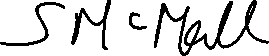 Susan McMullanSecretary for Palestine Ambassadors’ Group 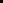 